ВСЕМИРНЫЙ ДОМ СправедливостиРизван 2002 г.К бахаи мираГорячо любимые друзья!     Стремительный вихрь событий в начале Пятой Эпохи Века Становления, как внутри Веры, так и во внешнем мире, рисует перед нами картину, внушающую благоговение. Внутри Дела в мае прошлого года яркие по своей исторической важности события,  которые отметили завершение строительства зданий на горе Кармель, поражали воображение по мере того, как они мгновенно транслировались по всей планете через спутники и освещались в средствах массовой информации более широко, чем какое-либо другое событие бахаи. Когда новые свидетельства зримого исполнения Скрижали Кармель разворачивались перед глазами мира с захватывающим дух великолепием, Дело Бахауллы сделало гигантский шаг на своем неуклонном пути к выходу из безвестности. Таким образом, в анналах этого Законоцарствия появилась новая незабываемая страница.    Это внешнее проявление жизненной силы, питающей нашу непобедимую Веру, было дополнено резким ускорением внутренних процессов, запущенных в действие в прошлый Ризван с началом Пятилетнего Плана. Поэтому мы приглашаем делегатов, собравшихся на национальных съездах, а также всех остальных последователей Бахауллы по всему миру, присоединиться к нам в размышлениях о ряде значительных достижений в осуществлении осуществленияПлана в течение его первого года — достижений, которые не могут не радовать сердце и не вселять веру в огромные возможности, которые этот План откроет перед нами.    С готовностью откликнувшись на его требования, Национальные Духовные Собрания провели серию встреч по планированию вместе с Континентальными Советниками перед Ризваном и непосредственно после него. Эти встречи задали тон для энергичного старта, отличающегося тем, что были предприняты меры по воплощению новой характерной черты процесса вступления отрядами. В каждой национальной общине институты бахаи принялись систематично анализировать карту собственной страны с целью разбить ее на кластеры, чтобы каждый из них по своим размерам и структуре соответствовал управляемому масштабу деятельности, нацеленной на рост и развитие. Составление подобных карт, проведенное, согласно сообщениям, уже в 150 странах, позволяет воплотить модель планомерного расширения и укрепления. Таким образом, это также создает перспективу, или видение, систематического роста, который может поддерживаться от кластера к кластеру по всей стране. В рамках этого подхода еще неоткрытые кластеры, подобно неоткрытым территориям, определенным в прошлых кампаниях, становятся целями для «домашних» пионеров, тогда как открытые кластеры сосредотачиваются на своем внутреннем развитии, опираясь на взаимно усиливающую работу трех участников Плана — индивидуумов, институтов Веры и общин.      Очень вдохновляет тот факт, что ход данной работы активизируется благодаря образовательному процессу институтов по подготовке, который значительно усилился в прошлом году в результате кампаний, предпринятых во многих странах с целью увеличить количество подготовленных ведущих. Там, где институт по подготовке прочно установлен и непрерывно действует, количество учебных кружков, молитвенных встреч и детских классов — трех основных видов деятельности — умножилось относительно легко. Действительно, всё более активное участие, которое ищущие, по приглашению своих друзей-бахаи, принимают в этих видах деятельности, придало новый смысл их предназначению, что, в конечном итоге, привело к появлению новых верующих. Несомненно, это очень многообещающее направление для работы по обучению. Эти основные виды деятельности, которые поначалу задумывались, главным образом, в помощь самим бахаи, естественным образом становятся вратами к вступлению отрядами. Благодаря сочетанию учебных кружков, молитвенных встреч и детских классов в рамках кластеров,появиласьпо     появилась модель согласованных линий действий, которая уже дает желанные результаты. Мы уверены, что применение этой модели по всему миру раскроет безграничные возможности для развития Дела в грядущие годы.       Эти захватывающие дух перспективы стали еще более осязаемыми в результате тех исключительно энергичных усилий, которые приложил Международный Центр Обучения к тому, чтобы расширить понимание концепции систематического роста во всемирной общине. Воспользовавшись возможностью, появившейся в связи с недавним началом нового срока служения членов Вспомогательной Коллегии, Центр Обучения в течение последних месяцев года созвал 16 региональных конференций для проведения «стартовой ориентации». На каждую из них было отправлено по двое членов Центра. Уделяя особое внимание теме «Институты по подготовке и систематический рост», эти конференции, на которых по всему миру, за редким исключением, присутствовали почти все приглашенные на них члены Вспомогательной Коллегии, предоставили участникам богатейшую информацию, которая, благодаря их неустанным усилиям, будет донесена до всех членов общины.       Община, столь щедро одаренная, столь опытная, столь сосредоточенная на Божественно вдохновленном плане действий, обращает свой взор на мир, обитатели которого за время, прошедшее с момента событий мая 2001 года на Святой Земле, все сильнее погружались в пучину многочисленных беспорядков. И все же именно при таких условиях, на первый взгляд суровых, и должно развиваться и процветать Дело. «Призывы Господа Сил» — недавно выпущенный сборник переводов на английский язык полных текстов Скрижалей Бахауллы к царям и правителям мира — стал своевременным напоминанием об ужасных последствиях пренебрежения Его предостережениями против несправедливости, тирании и коррупции. Сильнейшие потрясения, которые повсюду обрушились на сознание людей, подчеркивают безотлагательность применения предписанного Им лекарства. Таким образом, мы, рассеянные группы Его верных слуг, вновь вступили в период возможностей, которые нельзя игнорировать — возможностей обучать Его Делу, строить Его удивительную Систему и жертвенно отдавать крайне необходимые материальные ресурсы, от которых неизбежно зависит прогресс и осуществление духовной деятельности.         Наш непреложный долг — отринув страх или колебания, использовать нынешнюю смуту для распространения и демонстрации преобразующей силы того единственного Послания, которое может обеспечить мир во всем мире. Разве не обнадежил и не вдохновил нас Благословенная Красота Своими убедительными словами? «Пусть события мира сего не печалят вас» — с любовью увещевает Он нас. «Богом клянусь! — продолжает Он, —  Море радости страстно желает достичь вашего присутствия, ибо всякая благая вещь была создана для вас и будет явлена вам согласно нуждам времени».Отбросив любые сомнения, преодолевая любые препятствия, идите вперед, руководствуясь Планом.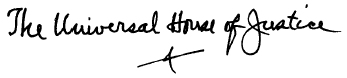 [подписано: Всемирный Дом Справедливости]